PRAKATAAlhamdulilllah, Terima kasih kepada rakan-rakan guru dan team sumberpendidikan kerana menyediakan RPT 2021 untuk kegunaan guru-guru di Malaysia.
Muaturun Percuma…
 **DILARANG UNTUK MENGAMBIL SEBARANG BENTUK DAN JENIS KEUNTUNGAN DARIPADA PIHAK KAMI DAN WEB INI SAMA ADA SECARA LANGSUNG ATAU TIDAK LANGSUNG.**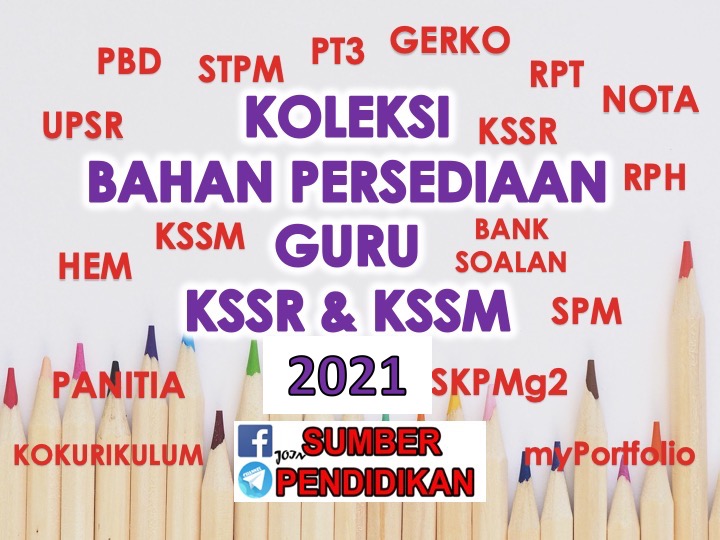 RPT MATHEMATICS YEAR 6 KSSR 2021WEEKCONTENT STANDARDLEARNING STANDARDNOTEWEEK 11 Januari – 3 Januari 2021WEEK 24 Januari – 10 Januari 2021WEEK 311 Januari – 17 Januari 2021WEEK 418 Januari – 24 Januari 2021	1.1 Application of any numbers.i) Use a calculator to represent calculation including round off numbers and number patterns.WEEK 525 Januari – 31 Januari1.2 Prime numbers(i) Identify prime numbers within 100.WEEK 61 Februari – 7 Februari 20211..3 Numbers up to seven digits(i) Read, say and write any numbers up to seven digits in decimal millions involving daily situations..WEEK 78 Februari – 14 Februari 2021(ii) Read, say and write any numbers up to seven digits in fraction millions with 2,4,5,8 and 10 as the denominator, involving daily situationsWEEK 815 Februari – 21 Februari 2021(iii) Convert numbers in decimal millions and fraction millions to whole numbers and vice versa.WEEK 922 Februari – 28 Februari 2021(iv) Solve daily problems involving whole numbers, decimals and fractions using addition, subtraction, multiplication, division and mixed operations including the use of unknown in a given situatioWEEK 101 Mac – 7 Mac 20212.1 Multiplication of fractions.(i) Multiply any proper fractions and mixed numbers by proper fractions and mixed numbers.WEEK 118 Mac – 14 Mac 20212.2 Division of fractions.(i) Divide any proper fractions and mixed numbers by proper fractions and whole numbers.WEEK 1215 Mac – 21 Mac 20212.3 Problem solving involvingfractions(i) Solve daily problems involving multiplication and division of fractions.WEEK 1322 Mac – 28 Mac 20213.1 Mixed operations of decimals.(i) Multiply and divide decimals by whole numbers and decimals, the answer up to three decimal places, involving daily situations.WEEK 1429 Mac – 4 April 2021CUTI PERTENGAHAN PENGGAL 1WEEK 155 April – 11 April 20214.1 Problem solving involvingpercentage.(i) Solve daily problems involving savings and investments.WEEK 1612 April – 18 April 20215.1 Problem solving involving money.(i) State the meaning of profit and loss, discount, cost price, selling price, bill, invoice, rebate, asset and liability, interest and service tax.WEEK 1719 April – 25 April 2021(ii) Solve daily problems involving profit and loss, discount, cost price, selling price, bill, invoice, rebate, asset and liability, interest and service tax.WEEK 1826 April – 2 Mei 20216.1 24-hour system.(i)  State the relationship between 12-hour system and 24-hour system.WEEK 193 Mei – 9 Mei 20216.2 Time durationCalculate the time duration in any units of time.WEEK 2010 Mei – 16 Mei 20216.3 Problem solving involving time.Solve daily problems involving time including time zone.WEEK 2117 Mei – 23 Mei 2021WEEK 2224 Mei – 30 Mei 2021WEEK 2331 Mei – 6 Jun 2021CUTI PERTENGAHAN TAHUNWEEK 247 Jun – 13 Jun 2021CUTI PERTENGAHAN TAHUNWEEK 2514 Jun – 20 Jun 20217.1 Problem solving involving length,mass, and volume of liquid.(i) Solve daily problems involving length, mass and volume of liquid.WEEK 2621 Jun – 27 Jun 20218.1 Angles.(i) Draw polygons up to eight sides on square grid and triangular grid, and measure the angles formed.State the characteristics of polygons.WEEK 2728 Jun –  4 Julai 20218.2 Two-dimensional shapes.(i) Solve daily problems involving perimeter and area of composite two- dimensional shapes.WEEK 285 Julai – 11 Julai 20218.3 Three-dimensional shapes.Solve daily problems involving surface area and volume of composite three-dimensional shapes.WEEK 2912 Julai – 18 Julai 20219.1 Application of coordinates in the first quadrant.(i) Determine the horizontal and vertical distance between two points.WEEK 3019 Julai – 25 Julai 2021CUTI PERTENGAHAN PENGGAL 2WEEK 3126 Julai – 1 Ogos 202110.1 Ratio and proportion.i) Represent the ratio of two quantities ina) part to part,b) part to whole, andc) whole to part.(ii) Solve daily problems involving simple ratio and proportionWEEK 322 Ogos – 8 Ogos 202111.1 Data.(i) Interpret data from pictograph, bar chart and pie chart.(ii) Solve daily problems involving:a) mode, median, mean and rangeb) pictograph, bar chart and pie chart of a collection of data.WEEK 339 Ogos – 15 Ogos 202112.1 Likelihood.(i) State whether an event in daily life is likely or unlikely to occur.ii) State the likelihood of the occurence of an event as impossible, less likely, equally likely, more likely or certain.WEEK 3416 Ogos – 22 Ogos 2021WEEK 3523 Ogos – 29 Ogos 2021WEEK 3630 Ogos – 5 September 2021WEEK 376 September – 12 September 2021WEEK 3813 September – 19 September 2021CUTI PERTENGAHAN PENGGAL 2WEEK 3920 September – 26 September 2021(WEEK 4027 September – 3 Oktober 2021WEEK 414 Oktober – 10 Oktober 2021WEEK 4211 Oktober – 17 Oktober 2021WEEK 4318 Oktober– 24 Oktober 2021WEEK 4425 Oktober– 31 Oktober 2021WEEK 451 November – 7 November 2021WEEK 468 November – 14 November 2021WEEK 4715 November – 21 November 2021WEEK 4822 November – 28 November 2021WEEK 4929 November – 5 Disember 2021WEEK 506 Disember – 12 Disember 2021